الإنتخابات الجامعية                                                                                                                                                     الفترة 2019/2020المترشحون الفائزون في اقتراع يوم الأربعاء26  /12/ 2018بالنسبة للطلبــة المهندسين والماستر  و طلبة سلك الدكتوراهجامعــة محمـــــد الخامـــــس بالربـــــــــاط                                                                                                                                 Université Mohammed V  - de RabatEcole Nationale Supérieure d’Informatique et d’Analyse des systèmes                                                                                        المدرسة الوطنية العليا للمعلوماتية و تحليل النظم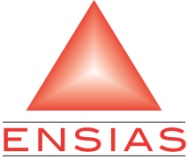 مجــلس المــؤسســةمجــلس المــؤسســةطلبــة سلــك الدكتوراهطلبــة سلـك المهندسينو المـاسترمحـمــد صــالحـيشيمــاء بيـهــان